LYMINGE PARISH COUNCILCOMMUNITY ENGAGEMENT AND EVENTS COMMITTEE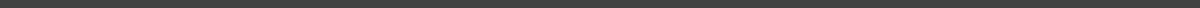 THIS IS THE AGENDA FORA MEETING OF THE ABOVE PARISH COUNCIL COMMITTEE TO BE HELD ON MONDAY 11TH MARCH IN THE TAYNE CENTRE, LYMINGESTARTING AT 6:40PM.YOU ARE HEREBY SUMMONED TO ATTEND.  1. Welcome, apologies and declarations of interestA member who declares a DPI in relation to any item on the agenda will need to leave the meeting for the whole of that item and will not be able to speak or take part unless a relevant Dispensation has been granted. A member who declares an OSI will be able to speak on the item but will be required to leave the meeting for the vote.  A member who declares a voluntary interest will be allowed to speak and vote on the matter should they wish.2. Street names:To agree street name ideas to be sent to Pentland Homes for consideration when naming the new streets for the Broad Street development. 3. Date of next meeting:07999 403948clerk@lymingeparishcouncil.org.uk